Open MaharaSelect My Files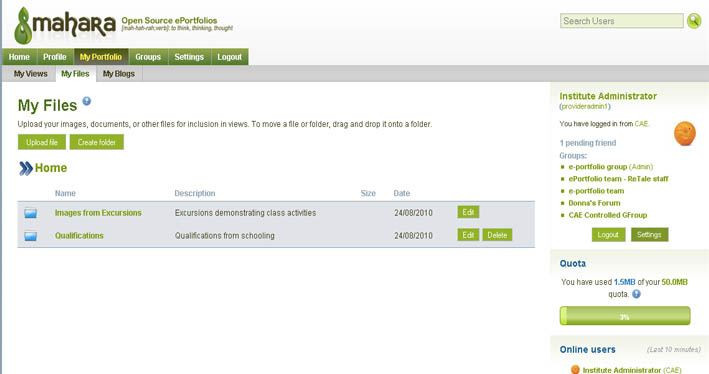 Create folders to contain your documentsAdd files to the foldersMy ViewsSelect My ViewsCreate View icon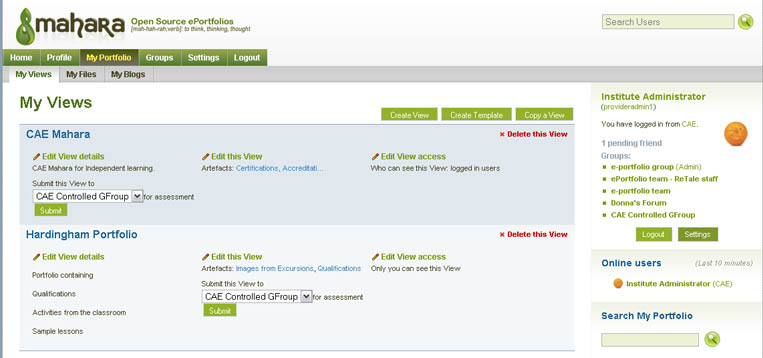 Creating the LayoutSelect each option to create the layout.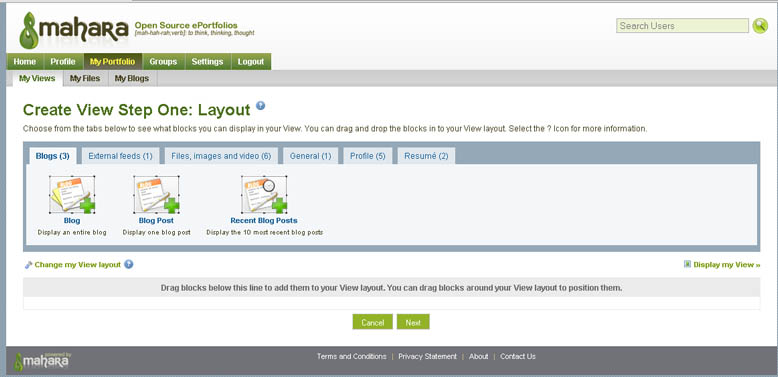 